Информация о численности обучающихся в ППМС-Центре в 2023-2024 учебном годуДиректор ППМС-Центра                                                                                                              Е. Н. Жилякова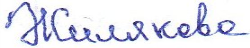 ПрограммыОбщая численность обучающихся/численность обучающихся-иностранцевЧисленность обучающихся за счет бюджетных ассигнований федерального бюджета/численность обучающихся-иностранцевЧисленность обучающихся за счет бюджетных ассигнований бюджетов субъектов Российской Федерации/численность обучающихся-иностранцевЧисленность обучающихся за счет бюджетных ассигнований местных бюджетов/численность обучающихся-иностранцев Численность обучающихся по договорам об образовании, заключаемых при приеме на обучение за счет средств физического и (или) юридического лица (договора об оказании платных услуг) /численность обучающихся-иностранцевДополнительные общеразвивающие программы66/00/00/066/00/0Коррекционно-развивающие программы25/00/00/025/00/0